Role: Community Personal Care Attendant (PCA)Role: Community Personal Care Attendant (PCA)Role: Community Personal Care Attendant (PCA)Role: Community Personal Care Attendant (PCA)Role: Community Personal Care Attendant (PCA)Task DescriptionThe role of the Community PCA is to support clients to remain independent in the home and community, for as long as is safe.  This is achieved by completing the following tasksPersonal care support – this involves assisting clients with showering and washing (body and hair) in confined spaces, shaving, drying and dressing, oral care (teeth cleaning, denture cleaning) and skin care.Medication support – this involves assisting with administration of medication to clients or observing clients self-administering medication.Attendance and transport for medical and allied health appointments. Attendance and transport for grocery and social needs.The above involves transporting clients, typically completed with the PCA’s own vehicle.  This also involves transferring any gait aids in/out of the vehicle. Travel is typically kept to 1 hour maximum, each way. Gait aids commonly weigh <5kg.Home care support – this can involve vacuuming, sweeping, mopping, stripping linen, making beds, completing laundry, hanging laundry, cleaning toilets and bathrooms and wiping down kitchen areas.  De-cluttering of residences is ad-hoc.Infrequently two Community PCA’s will attend a residence together, for safety reasons.  Furthermore, Community PCA’s are encouraged to use their judgement to leave or not enter a residence if it is considered unsafe.Modification OptionsCommunity PCA’s can return to select, not all, duties listed above if restrictions limit the PCA from performing all duties.Task DescriptionThe role of the Community PCA is to support clients to remain independent in the home and community, for as long as is safe.  This is achieved by completing the following tasksPersonal care support – this involves assisting clients with showering and washing (body and hair) in confined spaces, shaving, drying and dressing, oral care (teeth cleaning, denture cleaning) and skin care.Medication support – this involves assisting with administration of medication to clients or observing clients self-administering medication.Attendance and transport for medical and allied health appointments. Attendance and transport for grocery and social needs.The above involves transporting clients, typically completed with the PCA’s own vehicle.  This also involves transferring any gait aids in/out of the vehicle. Travel is typically kept to 1 hour maximum, each way. Gait aids commonly weigh <5kg.Home care support – this can involve vacuuming, sweeping, mopping, stripping linen, making beds, completing laundry, hanging laundry, cleaning toilets and bathrooms and wiping down kitchen areas.  De-cluttering of residences is ad-hoc.Infrequently two Community PCA’s will attend a residence together, for safety reasons.  Furthermore, Community PCA’s are encouraged to use their judgement to leave or not enter a residence if it is considered unsafe.Modification OptionsCommunity PCA’s can return to select, not all, duties listed above if restrictions limit the PCA from performing all duties.Body Map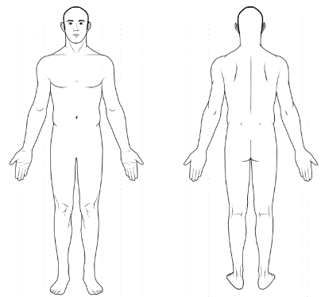 Body MapBody MapTask DescriptionThe role of the Community PCA is to support clients to remain independent in the home and community, for as long as is safe.  This is achieved by completing the following tasksPersonal care support – this involves assisting clients with showering and washing (body and hair) in confined spaces, shaving, drying and dressing, oral care (teeth cleaning, denture cleaning) and skin care.Medication support – this involves assisting with administration of medication to clients or observing clients self-administering medication.Attendance and transport for medical and allied health appointments. Attendance and transport for grocery and social needs.The above involves transporting clients, typically completed with the PCA’s own vehicle.  This also involves transferring any gait aids in/out of the vehicle. Travel is typically kept to 1 hour maximum, each way. Gait aids commonly weigh <5kg.Home care support – this can involve vacuuming, sweeping, mopping, stripping linen, making beds, completing laundry, hanging laundry, cleaning toilets and bathrooms and wiping down kitchen areas.  De-cluttering of residences is ad-hoc.Infrequently two Community PCA’s will attend a residence together, for safety reasons.  Furthermore, Community PCA’s are encouraged to use their judgement to leave or not enter a residence if it is considered unsafe.Modification OptionsCommunity PCA’s can return to select, not all, duties listed above if restrictions limit the PCA from performing all duties.Task DescriptionThe role of the Community PCA is to support clients to remain independent in the home and community, for as long as is safe.  This is achieved by completing the following tasksPersonal care support – this involves assisting clients with showering and washing (body and hair) in confined spaces, shaving, drying and dressing, oral care (teeth cleaning, denture cleaning) and skin care.Medication support – this involves assisting with administration of medication to clients or observing clients self-administering medication.Attendance and transport for medical and allied health appointments. Attendance and transport for grocery and social needs.The above involves transporting clients, typically completed with the PCA’s own vehicle.  This also involves transferring any gait aids in/out of the vehicle. Travel is typically kept to 1 hour maximum, each way. Gait aids commonly weigh <5kg.Home care support – this can involve vacuuming, sweeping, mopping, stripping linen, making beds, completing laundry, hanging laundry, cleaning toilets and bathrooms and wiping down kitchen areas.  De-cluttering of residences is ad-hoc.Infrequently two Community PCA’s will attend a residence together, for safety reasons.  Furthermore, Community PCA’s are encouraged to use their judgement to leave or not enter a residence if it is considered unsafe.Modification OptionsCommunity PCA’s can return to select, not all, duties listed above if restrictions limit the PCA from performing all duties.Demands CategoryDemands CategoryDemands CategoryTask DescriptionThe role of the Community PCA is to support clients to remain independent in the home and community, for as long as is safe.  This is achieved by completing the following tasksPersonal care support – this involves assisting clients with showering and washing (body and hair) in confined spaces, shaving, drying and dressing, oral care (teeth cleaning, denture cleaning) and skin care.Medication support – this involves assisting with administration of medication to clients or observing clients self-administering medication.Attendance and transport for medical and allied health appointments. Attendance and transport for grocery and social needs.The above involves transporting clients, typically completed with the PCA’s own vehicle.  This also involves transferring any gait aids in/out of the vehicle. Travel is typically kept to 1 hour maximum, each way. Gait aids commonly weigh <5kg.Home care support – this can involve vacuuming, sweeping, mopping, stripping linen, making beds, completing laundry, hanging laundry, cleaning toilets and bathrooms and wiping down kitchen areas.  De-cluttering of residences is ad-hoc.Infrequently two Community PCA’s will attend a residence together, for safety reasons.  Furthermore, Community PCA’s are encouraged to use their judgement to leave or not enter a residence if it is considered unsafe.Modification OptionsCommunity PCA’s can return to select, not all, duties listed above if restrictions limit the PCA from performing all duties.Task DescriptionThe role of the Community PCA is to support clients to remain independent in the home and community, for as long as is safe.  This is achieved by completing the following tasksPersonal care support – this involves assisting clients with showering and washing (body and hair) in confined spaces, shaving, drying and dressing, oral care (teeth cleaning, denture cleaning) and skin care.Medication support – this involves assisting with administration of medication to clients or observing clients self-administering medication.Attendance and transport for medical and allied health appointments. Attendance and transport for grocery and social needs.The above involves transporting clients, typically completed with the PCA’s own vehicle.  This also involves transferring any gait aids in/out of the vehicle. Travel is typically kept to 1 hour maximum, each way. Gait aids commonly weigh <5kg.Home care support – this can involve vacuuming, sweeping, mopping, stripping linen, making beds, completing laundry, hanging laundry, cleaning toilets and bathrooms and wiping down kitchen areas.  De-cluttering of residences is ad-hoc.Infrequently two Community PCA’s will attend a residence together, for safety reasons.  Furthermore, Community PCA’s are encouraged to use their judgement to leave or not enter a residence if it is considered unsafe.Modification OptionsCommunity PCA’s can return to select, not all, duties listed above if restrictions limit the PCA from performing all duties.Physical DemandPhysical DemandEmotional DemandTask DescriptionThe role of the Community PCA is to support clients to remain independent in the home and community, for as long as is safe.  This is achieved by completing the following tasksPersonal care support – this involves assisting clients with showering and washing (body and hair) in confined spaces, shaving, drying and dressing, oral care (teeth cleaning, denture cleaning) and skin care.Medication support – this involves assisting with administration of medication to clients or observing clients self-administering medication.Attendance and transport for medical and allied health appointments. Attendance and transport for grocery and social needs.The above involves transporting clients, typically completed with the PCA’s own vehicle.  This also involves transferring any gait aids in/out of the vehicle. Travel is typically kept to 1 hour maximum, each way. Gait aids commonly weigh <5kg.Home care support – this can involve vacuuming, sweeping, mopping, stripping linen, making beds, completing laundry, hanging laundry, cleaning toilets and bathrooms and wiping down kitchen areas.  De-cluttering of residences is ad-hoc.Infrequently two Community PCA’s will attend a residence together, for safety reasons.  Furthermore, Community PCA’s are encouraged to use their judgement to leave or not enter a residence if it is considered unsafe.Modification OptionsCommunity PCA’s can return to select, not all, duties listed above if restrictions limit the PCA from performing all duties.Task DescriptionThe role of the Community PCA is to support clients to remain independent in the home and community, for as long as is safe.  This is achieved by completing the following tasksPersonal care support – this involves assisting clients with showering and washing (body and hair) in confined spaces, shaving, drying and dressing, oral care (teeth cleaning, denture cleaning) and skin care.Medication support – this involves assisting with administration of medication to clients or observing clients self-administering medication.Attendance and transport for medical and allied health appointments. Attendance and transport for grocery and social needs.The above involves transporting clients, typically completed with the PCA’s own vehicle.  This also involves transferring any gait aids in/out of the vehicle. Travel is typically kept to 1 hour maximum, each way. Gait aids commonly weigh <5kg.Home care support – this can involve vacuuming, sweeping, mopping, stripping linen, making beds, completing laundry, hanging laundry, cleaning toilets and bathrooms and wiping down kitchen areas.  De-cluttering of residences is ad-hoc.Infrequently two Community PCA’s will attend a residence together, for safety reasons.  Furthermore, Community PCA’s are encouraged to use their judgement to leave or not enter a residence if it is considered unsafe.Modification OptionsCommunity PCA’s can return to select, not all, duties listed above if restrictions limit the PCA from performing all duties.Task DescriptionThe role of the Community PCA is to support clients to remain independent in the home and community, for as long as is safe.  This is achieved by completing the following tasksPersonal care support – this involves assisting clients with showering and washing (body and hair) in confined spaces, shaving, drying and dressing, oral care (teeth cleaning, denture cleaning) and skin care.Medication support – this involves assisting with administration of medication to clients or observing clients self-administering medication.Attendance and transport for medical and allied health appointments. Attendance and transport for grocery and social needs.The above involves transporting clients, typically completed with the PCA’s own vehicle.  This also involves transferring any gait aids in/out of the vehicle. Travel is typically kept to 1 hour maximum, each way. Gait aids commonly weigh <5kg.Home care support – this can involve vacuuming, sweeping, mopping, stripping linen, making beds, completing laundry, hanging laundry, cleaning toilets and bathrooms and wiping down kitchen areas.  De-cluttering of residences is ad-hoc.Infrequently two Community PCA’s will attend a residence together, for safety reasons.  Furthermore, Community PCA’s are encouraged to use their judgement to leave or not enter a residence if it is considered unsafe.Modification OptionsCommunity PCA’s can return to select, not all, duties listed above if restrictions limit the PCA from performing all duties.Task DescriptionThe role of the Community PCA is to support clients to remain independent in the home and community, for as long as is safe.  This is achieved by completing the following tasksPersonal care support – this involves assisting clients with showering and washing (body and hair) in confined spaces, shaving, drying and dressing, oral care (teeth cleaning, denture cleaning) and skin care.Medication support – this involves assisting with administration of medication to clients or observing clients self-administering medication.Attendance and transport for medical and allied health appointments. Attendance and transport for grocery and social needs.The above involves transporting clients, typically completed with the PCA’s own vehicle.  This also involves transferring any gait aids in/out of the vehicle. Travel is typically kept to 1 hour maximum, each way. Gait aids commonly weigh <5kg.Home care support – this can involve vacuuming, sweeping, mopping, stripping linen, making beds, completing laundry, hanging laundry, cleaning toilets and bathrooms and wiping down kitchen areas.  De-cluttering of residences is ad-hoc.Infrequently two Community PCA’s will attend a residence together, for safety reasons.  Furthermore, Community PCA’s are encouraged to use their judgement to leave or not enter a residence if it is considered unsafe.Modification OptionsCommunity PCA’s can return to select, not all, duties listed above if restrictions limit the PCA from performing all duties.Cognitive DemandCognitive DemandRole DemandTask DescriptionThe role of the Community PCA is to support clients to remain independent in the home and community, for as long as is safe.  This is achieved by completing the following tasksPersonal care support – this involves assisting clients with showering and washing (body and hair) in confined spaces, shaving, drying and dressing, oral care (teeth cleaning, denture cleaning) and skin care.Medication support – this involves assisting with administration of medication to clients or observing clients self-administering medication.Attendance and transport for medical and allied health appointments. Attendance and transport for grocery and social needs.The above involves transporting clients, typically completed with the PCA’s own vehicle.  This also involves transferring any gait aids in/out of the vehicle. Travel is typically kept to 1 hour maximum, each way. Gait aids commonly weigh <5kg.Home care support – this can involve vacuuming, sweeping, mopping, stripping linen, making beds, completing laundry, hanging laundry, cleaning toilets and bathrooms and wiping down kitchen areas.  De-cluttering of residences is ad-hoc.Infrequently two Community PCA’s will attend a residence together, for safety reasons.  Furthermore, Community PCA’s are encouraged to use their judgement to leave or not enter a residence if it is considered unsafe.Modification OptionsCommunity PCA’s can return to select, not all, duties listed above if restrictions limit the PCA from performing all duties.Task DescriptionThe role of the Community PCA is to support clients to remain independent in the home and community, for as long as is safe.  This is achieved by completing the following tasksPersonal care support – this involves assisting clients with showering and washing (body and hair) in confined spaces, shaving, drying and dressing, oral care (teeth cleaning, denture cleaning) and skin care.Medication support – this involves assisting with administration of medication to clients or observing clients self-administering medication.Attendance and transport for medical and allied health appointments. Attendance and transport for grocery and social needs.The above involves transporting clients, typically completed with the PCA’s own vehicle.  This also involves transferring any gait aids in/out of the vehicle. Travel is typically kept to 1 hour maximum, each way. Gait aids commonly weigh <5kg.Home care support – this can involve vacuuming, sweeping, mopping, stripping linen, making beds, completing laundry, hanging laundry, cleaning toilets and bathrooms and wiping down kitchen areas.  De-cluttering of residences is ad-hoc.Infrequently two Community PCA’s will attend a residence together, for safety reasons.  Furthermore, Community PCA’s are encouraged to use their judgement to leave or not enter a residence if it is considered unsafe.Modification OptionsCommunity PCA’s can return to select, not all, duties listed above if restrictions limit the PCA from performing all duties.Task DescriptionThe role of the Community PCA is to support clients to remain independent in the home and community, for as long as is safe.  This is achieved by completing the following tasksPersonal care support – this involves assisting clients with showering and washing (body and hair) in confined spaces, shaving, drying and dressing, oral care (teeth cleaning, denture cleaning) and skin care.Medication support – this involves assisting with administration of medication to clients or observing clients self-administering medication.Attendance and transport for medical and allied health appointments. Attendance and transport for grocery and social needs.The above involves transporting clients, typically completed with the PCA’s own vehicle.  This also involves transferring any gait aids in/out of the vehicle. Travel is typically kept to 1 hour maximum, each way. Gait aids commonly weigh <5kg.Home care support – this can involve vacuuming, sweeping, mopping, stripping linen, making beds, completing laundry, hanging laundry, cleaning toilets and bathrooms and wiping down kitchen areas.  De-cluttering of residences is ad-hoc.Infrequently two Community PCA’s will attend a residence together, for safety reasons.  Furthermore, Community PCA’s are encouraged to use their judgement to leave or not enter a residence if it is considered unsafe.Modification OptionsCommunity PCA’s can return to select, not all, duties listed above if restrictions limit the PCA from performing all duties.Task DescriptionThe role of the Community PCA is to support clients to remain independent in the home and community, for as long as is safe.  This is achieved by completing the following tasksPersonal care support – this involves assisting clients with showering and washing (body and hair) in confined spaces, shaving, drying and dressing, oral care (teeth cleaning, denture cleaning) and skin care.Medication support – this involves assisting with administration of medication to clients or observing clients self-administering medication.Attendance and transport for medical and allied health appointments. Attendance and transport for grocery and social needs.The above involves transporting clients, typically completed with the PCA’s own vehicle.  This also involves transferring any gait aids in/out of the vehicle. Travel is typically kept to 1 hour maximum, each way. Gait aids commonly weigh <5kg.Home care support – this can involve vacuuming, sweeping, mopping, stripping linen, making beds, completing laundry, hanging laundry, cleaning toilets and bathrooms and wiping down kitchen areas.  De-cluttering of residences is ad-hoc.Infrequently two Community PCA’s will attend a residence together, for safety reasons.  Furthermore, Community PCA’s are encouraged to use their judgement to leave or not enter a residence if it is considered unsafe.Modification OptionsCommunity PCA’s can return to select, not all, duties listed above if restrictions limit the PCA from performing all duties.PhotosPhotosPhotosPhotosPhotos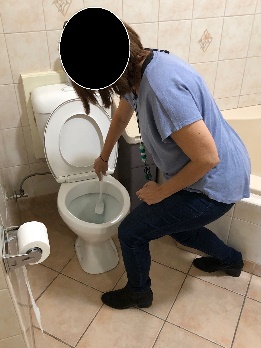 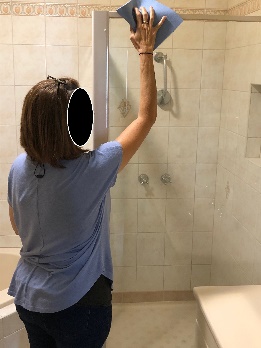 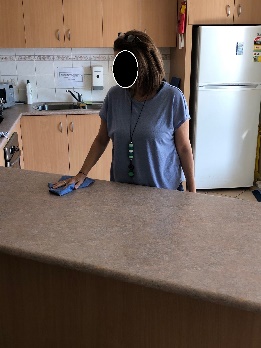 Toilet cleaningShower glass cleaningShower glass cleaningWiping kitchen benchesWiping kitchen benches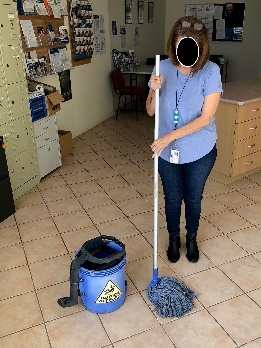 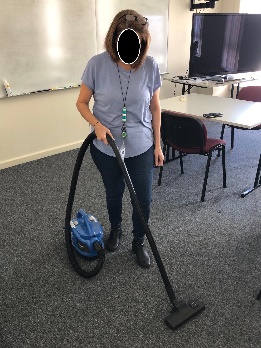 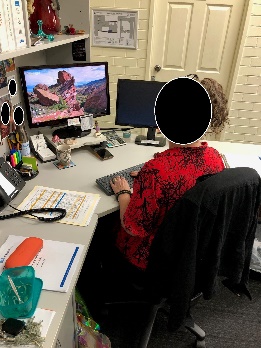 MoppingVacuumingVacuumingComputer-based activityComputer-based activityJob ActivityFrequencyFrequencyFrequencyCommentsJob ActivityO<33%F33-66%C>66%CommentsPhysical DemandsPhysical DemandsPhysical DemandsPhysical DemandsPhysical DemandsNeck movement: Trunk movement: Shoulder movement: above shoulder heightWiping glass (not overstretched reaching).Shoulder movement: below shoulder height Elbow movement: Hand movement: Grasping items – cloths, toilet brushes, vacuum, mop, steering wheel, typing, writing notes etc.Foot movement: Standing: Sitting: Driving, entering case notes / documentation.Walking:  Squatting / kneeling: Cleaning toilets, making beds, laundry tasks Lifting: Average weight: 2-5kgGreen bags of groceries, walking aids.Maximum weight: 10-12kg24 packs of drinks, average <twice a week.Climbing / stairs: Stair climbing at residence or in community.Push / pull (clothing bins, Ladders): Clients in wheelchairs, grocery trolley, bins, vacuum and mop bucket (if on wheels).Sensory: Psychological DemandsPsychological DemandsPsychological DemandsPsychological DemandsPsychological DemandsReading comprehensionOral comprehensionOral expressionCommunicating with stakeholders.WritingNumerical reasoningCritical thinkingAttention to detailJudgment and decision makingNeed to judge environment and whether safe.Active listeningMemoryConcentrationEmotional DemandsEmotional DemandsEmotional DemandsEmotional DemandsEmotional DemandsSocial perceptivenessNeed to be aware of client’s behaviour.Stress tolerancePersuasionDealing with customersFrequently interacting with clients within role.Resolving conflicts & negotiating with othersDeal with unpleasant or angry peopleSexually inappropriate language at times.Work with work group or teamAttend residence with colleague infrequently.Role DemandsRole DemandsRole DemandsRole DemandsRole DemandsAdaptability and flexibilityRequirements may change once arrived to appointment / job.Time pressureManage daily appointments within constraintsTime managementCoordinate and lead othersImpact of decisions on co-workers or company resultsKey DefinitionsKey DefinitionsKey DefinitionsKey DefinitionsTermDefinitionsDefinitionsDefinitionsPhysical Demands Physical Demands Physical Demands Physical Demands Sedentary WorkManual handling involving < 5kg occasionally or < 1kg frequently to lift, carry, push, pull or otherwise move objects. Sedentary work involves sitting most of the time, but may involve walking or standing for brief period of time. Jobs are Sedentary if walking and standing are required only occasionally and all other Sedentary criteria are met. Sedentary work may involve repetitive action (i.e. typing).Manual handling involving < 5kg occasionally or < 1kg frequently to lift, carry, push, pull or otherwise move objects. Sedentary work involves sitting most of the time, but may involve walking or standing for brief period of time. Jobs are Sedentary if walking and standing are required only occasionally and all other Sedentary criteria are met. Sedentary work may involve repetitive action (i.e. typing).Manual handling involving < 5kg occasionally or < 1kg frequently to lift, carry, push, pull or otherwise move objects. Sedentary work involves sitting most of the time, but may involve walking or standing for brief period of time. Jobs are Sedentary if walking and standing are required only occasionally and all other Sedentary criteria are met. Sedentary work may involve repetitive action (i.e. typing).Light WorkManual handling < 10kg of force occasionally, or < 5kg of force frequently, or a negligible amount of force constantly to move objects. Physical demand requirements are in excess of those for Sedentary work. Even though the weight lifted may be only a negligible amount, a job should be rated as Light Work:When it requires walking or standing to a significant degree: orWhen it requires sitting most of the time but entails pushing or pulling of arm or leg controlsWhen the job requires working at a production rate pace entailing the constant pushing or pulling of materials even though the weight of those materials is negligibleManual handling < 10kg of force occasionally, or < 5kg of force frequently, or a negligible amount of force constantly to move objects. Physical demand requirements are in excess of those for Sedentary work. Even though the weight lifted may be only a negligible amount, a job should be rated as Light Work:When it requires walking or standing to a significant degree: orWhen it requires sitting most of the time but entails pushing or pulling of arm or leg controlsWhen the job requires working at a production rate pace entailing the constant pushing or pulling of materials even though the weight of those materials is negligibleManual handling < 10kg of force occasionally, or < 5kg of force frequently, or a negligible amount of force constantly to move objects. Physical demand requirements are in excess of those for Sedentary work. Even though the weight lifted may be only a negligible amount, a job should be rated as Light Work:When it requires walking or standing to a significant degree: orWhen it requires sitting most of the time but entails pushing or pulling of arm or leg controlsWhen the job requires working at a production rate pace entailing the constant pushing or pulling of materials even though the weight of those materials is negligibleMedium WorkManual handling 10kg to 25kg occasionally, or 5kg to 10kg frequently, or up to 5kg constantly to move objects. Physical demand requirements are in excess of those for Light Work.Manual handling 10kg to 25kg occasionally, or 5kg to 10kg frequently, or up to 5kg constantly to move objects. Physical demand requirements are in excess of those for Light Work.Manual handling 10kg to 25kg occasionally, or 5kg to 10kg frequently, or up to 5kg constantly to move objects. Physical demand requirements are in excess of those for Light Work.Heavy WorkManual handling 25 to 50kg occasionally, or 10 to 25kg frequently, or 5 to 10kg constantly to move objects. Physical demand requirements are in excess of those required for medium work.Manual handling 25 to 50kg occasionally, or 10 to 25kg frequently, or 5 to 10kg constantly to move objects. Physical demand requirements are in excess of those required for medium work.Manual handling 25 to 50kg occasionally, or 10 to 25kg frequently, or 5 to 10kg constantly to move objects. Physical demand requirements are in excess of those required for medium work.Psychological DemandsPsychological DemandsPsychological DemandsPsychological DemandsLowestCognitive:< 3 cognitive demands in the frequent or constant on the frequency rating and / or < 5 occasional ratingsEmotional:< 3 emotional demands in the frequent or constant on the frequency ratingRole:< 2 role demands in the frequent or constant on the frequency ratingLightCognitive:Between 3 & 5 cognitive demands in the frequent or constant on the frequency rating and / or between 6-7 occasional ratingsEmotional:Between 3 & 4 emotional demands in the frequent or constant on the frequency ratingRole:2 role demands in the frequent or constant on the frequency ratingMediumCognitive:Between 6 & 8 cognitive demands in the frequent or constant on the frequency rating and / or 8-10 occasional ratingsEmotional:Between 5 & 6 emotional demands in the frequent or constant on the frequency ratingRole:3-4 role demands in the frequent or constant on the frequency ratingHighCognitive:>8 cognitive demands in the frequent or constant on the frequency rating and / or 11 plus occasional ratingsEmotional:> 6 emotional demands in the frequent or constant on the frequency ratingRole:5 role demands in the frequent or constant on the frequency rating